The meeting was called to order by the President at 6:41 p.m.                                Pledge of Allegiance Roll Call- All members present,  Richard Marciniak and Sidonia Lax AbsentQuorum Approval of Minutes:  SONC Board meeting  May 9, 2016 Motion to Approve Second Approved UnanimouslyIntroduction of elected officials, staff, LAPD Senior Lead Officers  Trent Berry SLO – Illegal Fireworks, National Night Out @ Westfield Tamar Galatzan – Neighborhood Prosecutor / Dispute Resolution ServicePublic Comment: Comments by the public on non-agenda items within SONC’s jurisdiction Jessica Youngdans – newly opened“Salt & Straw” ice cream shop in Studio CityEd Burnham – Stakeholder in Sherman Oaks re: Angelfest Elaine Newman – Stakeholder in Sherman Oaks re: AngelfestDavid Cain – “America’s Healthy Kids” President’s Report Vacancy Area 7 Residential- Jay Beeber moving, also Vacancy Area 1 ResidentialCommittee Chair and Co-Chair Appointments by the President1. Animal Welfare- Debbie Kozin2. Finance- Tom Capps3. Green & Beautification -Avo Babian Co-Chair, Carolyn Casavan Co-chair4. Land Use (LUC)- Ron Ziff5. Vision Sub Committee- Jeff Kalban6. Outreach- Rafael Morozov7. Public Safety –Kristin Sales & Melissa Menard, Co-chairs8. Rules & Elections – Jeff Hartsough9. Traffic & Transportation – Avo BabianSONC Retreat: Saturday, June 25 , 8:45 a.m.-1:00 p.m.Appointment (“Voluntold”)of  Website Development sub-committee                (Morozov (ch), Capps, Ziff) Guest Speaker:Linda Gravani, President Lake Balboa NC, VANC Executive Committee memberWhat is a Community Impact Statement (CIS)? Why is it important? How to file.No more than 5 Board Members may submit CIS.Vice Presidents ReportNew emails for SONCCommittee Training meeting being scheduledJune 27,  Ethics Training in Pacoima City Hall Committee Reports/Update Land Use Committee (LUC)- Ron Ziff, Chair  Next Meeting June 16th Westfield Fashion Square –proposed changesPublic Comment:         Dane Butler Horace Heidt projectAction item: Deferred from Board meeting of May 9Public Comment:    Devorah Brous – Baseline Mansionization OrdinanceMotion to Support Proposed Amendments to Baseline Mansionization with the following amendments. Reduce the maximum size of homes on R-1 lots of less than 7500 square feet from 50% of the lot size to 45% of the lot size per the May 4 request of Councilmembers Koretz and Ryu (and on R-1 lots of 7500 square feet or more from 45% of the lot size to 40% of the lot size).Modify the language concerning encroachment planes (which reduce the mass of a home) to make clear that there are three encroachment planes (in the front on both sides)Require the front walls of a home to articulated (which reduces the mass of the home), in addition to the required articulation of the side walls. Motion passed, VOTE: YES 15  NO 2  Abstain1 YES: Babian, Baronian, Beeber, Capps, Kalban, Liciaga, Menard, Petrus, Revord,             Roden, Sales, Schillace, Steinberg, Ziff, Banks- Barad NO: Katchen, Morozov Abstain: HartsoughAction Item:  Deferred from Board meeting of May 9Motion to Oppose Metro Plan in Conjunction with November Ballot – Public Comment: Carolyn Casovan, Jeff JacobbergerKaren Swift – MTA Community Information OfficerSteve Fukishima – Senator Hertzberg’s Office       Motion to OPPOSE the Plan as proposed unless the Sepulveda Pass Project is moved up to first priority and fully funded, as well as move up the other San Fernando Valley projects to a higher priority with the following groundbreaking dates: The Sepulveda Pass Project Phase 2 to 2020, and Orange Line grade separation project to 2017.  In addition the Committees oppose the following in their entirety: the East Valley Transit Corridor, and Sepulveda Pass Phase 1 Toll Lanes.Motion to Table the motion from Land Use Committee (Ron Ziff). Motion seconded. Motion passed unanimously.        Substitute	Motion to SUPPORT Measure R2 but based on Metro’s and its predecessors prior failure to perform as promised, we are hesitant to support R2 without legally binding language that would guarantee higher priorities for San Fernando Valley projects as follows. Support Measure R2 if amended to ensure HIGH Priority of the Sepulveda Pass Support Measure R2 if amended to ensure Phase 1 and Phase 2 PrioritySupport Measure R2 if amended to include Increased and extended service access to CSUN.Support Measure R2 if Metro presents the plans that demonstrate resolution in visual form including the Orange LineSupport Measure R2 Independent taxpayer committee is representative of the community and not Soley appointees representing the transit industry.    Motion Passed Unanimously           11. Treasurer’s Report: Tom Capps, Treasurer12.  In the interest of time, Parking Motions from Government Affairs Tabled to July meeting13.   Announcements from the Board on subject matters within SONC’s jurisdiction.14.   Adjournment 10:00 p.m.          Respectfully submitted,          Louis Schillace          SecretaryOfficers:Jill Banks Barad, Pres., Res. 6Ron Ziff, 1st Vice Pres. Bus 6Jeff Hartsough,  2nd VP, CI-2 Tom Capps, Treas., Res. 2 Louis Schillace, Secy., Bus 2 Board Members:Vacant, Res.1Levon  Baronian, Bus.1Kristin  Sales, CI-1Howard Katchen, Res. 3Raphael Morozov, Bus.3 Richard Marciniak, CI-3Lisa Petrus, Res. 4Sue Steinberg, Bus. 4Sidonia Lax, CI-4Candace Liceaga, Res-5Avo Babian, Bus-5Sherry Revord, CI-5Melissa Menard, CI-6Jay Beeber,  Res. 7Neal Roden, Bus-7Jeffrey Kalban, CI-7CALIFORNIASHERMAN OAKS NEIGHBORHOOD COUNCILP O Box 5721Sherman Oaks, CA 91413(818) 503-2399www.shermanoaksnc.orgOR CONTACTDepartment of Neighborhood Empowerment linked through our website under "Resources"Officers:Jill Banks Barad, Pres., Res. 6Ron Ziff, 1st Vice Pres. Bus 6Jeff Hartsough,  2nd VP, CI-2 Tom Capps, Treas., Res. 2 Louis Schillace, Secy., Bus 2 Board Members:Vacant, Res.1Levon  Baronian, Bus.1Kristin  Sales, CI-1Howard Katchen, Res. 3Raphael Morozov, Bus.3 Richard Marciniak, CI-3Lisa Petrus, Res. 4Sue Steinberg, Bus. 4Sidonia Lax, CI-4Candace Liceaga, Res-5Avo Babian, Bus-5Sherry Revord, CI-5Melissa Menard, CI-6Jay Beeber,  Res. 7Neal Roden, Bus-7Jeffrey Kalban, CI-7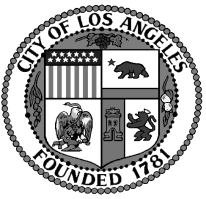 Sherman Oaks Neighborhood Council                      SONC      BOARD MEETING           Minutes        Monday June 13, 2016              6:30 p.m.Sherman Oaks Public Library14245 Moorpark St.Sherman OaksSHERMAN OAKS NEIGHBORHOOD COUNCILP O Box 5721Sherman Oaks, CA 91413(818) 503-2399www.shermanoaksnc.orgOR CONTACTDepartment of Neighborhood Empowerment linked through our website under "Resources"